До сих пор остается актуальной проблема готовности студентов к переходу на интегрированное обучение с использованием дистанционных технологий. Актуальна не только техническая сторона к переходу на интегрированное обучение, но и другие компоненты готовности студентов к использованию информационно-коммуникационных технологий и дистанционных образовательных технологий в своей образовательной деятельности. Федеральный государственный образовательный стандарт среднего профессионального образования  предъявляет ряд требований к уровню подготовки специалистов, в том числе, готовность к повышению квалификации, к самостоятельному овладению дополнительными знаниями в области профессиональной деятельности, к использованию современных технологических средств и технологий; высокий уровень активности, самостоятельности, готовность к взаимодействию с другими людьми и др. Приоритеты, которые становятся все более очевидными в мировой педагогике, это обучение, учитывающее индивидуальные задатки, способности и возможности студента, а технологический подход должен включать применение передовых педагогических информационных технологий.Теоретической основой исследования послужили: идеи личностно-ориентированного образования (Е.В. Бондаревская, И.О. Загвязинский, Б.С. Гершунский, C.B. Кульневич, и др.), личностно-деятельностного подхода (Б.Г. Ананьев, Л.С. Выготский, В.В. Давыдов, П.Я. Гальперин, А.Н. Леонтьев и др.)  и технологического подхода к организации образовательного процесса (В.П. Беспалько, В.В. Гузеев); концептуальные основы среднего профессионального образования (В.А. Сластенин, И.П. Смирнов и др.); идеи теории и практики дистанционного обучения (A.A. Андреев, М.Ю. Бухаркина, B.Т. Волов и др.); концепции организации обучения с применением информационно-дидактических средств (А.И. Архипова, C.П. Грушевский, И.В. Роберт и др.).Определение составлено мною на основе анализа источников выше. Под готовностью студентов к интегрированному обучению в логике нашего исследования понимается как психологическая готовность, предполагающая соответствующие образовательные установки и ценностно-смысловое отношение к электронному обучению, владение специальными компетенциями, определяющими эффективность образовательной деятельности в условиях электронного обучения. А именно, готовность студентов представляется совокупностью профессионально значимых знаний, умений и навыков, а также целенаправленным выражением личности, включающей внутренние предпосылки к деятельности. Объект исследования: внедрение системы интеграции традиционного и электронного обучения в образовательный процесс Южно-Уральского государственного колледжа. Предмет исследования: готовность студентов к системе интеграции традиционного и электронного обучения. Цель: психолого-педагогическая оценка  готовности студентов технических специальностей СПО к переходу на интегрированную систему обучения.Готовность выступает в виде взаимодействия мотивационно-ценностного, когнитивного, операционально-технического, деятельностного компонентов, наполненных качественными характеристиками и показателями (Таблица 1). Таблица 1. Диагностический инструментарий психолого-педагогической оценки  готовности студентов технических специальностей СПО к переходу на интегрированное обучениеПсихолого-педагогическая оценка  готовности студентов технических специальностей СПО к переходу на интегрированное обучение проходит в 2 этапа (Таблица 2).Табл. 2. Этапы проведения психолого-педагогической оценки готовности студентов технических специальностей СПО к переходу на интегрированное обучение	На данный момент проведен 1 этап исследования на базе Южно-Уральского Государственного колледжа. Исследование проводилось в системе электронного обучения Moodle, предлагалась анонимная закрытая анкета из 13 вопросов разных типов (выбор ответа, ранжирование). В анкетировании приняло участие 142 студента.	Метод исследования: анкетирование.Цель анкетирования – изучение готовности студентов технических специальностей СПО к переходу на интегрированную систему обучения по показателям, указанным в Табл.1.	С точки зрения организационно-технического компонента, ответы студентов, на первый взгляд, выглядит оптимистично: доступ в Интернет имеют в целом 79% опрошенных обучающихся, причем практически все опрошенные выходят в Интернет из дома (106 ответов) или из колледжа (6 человек). Следует отметить, что некоторые студенты отмечали, что выходят в Интернет эпизодически (30 человек).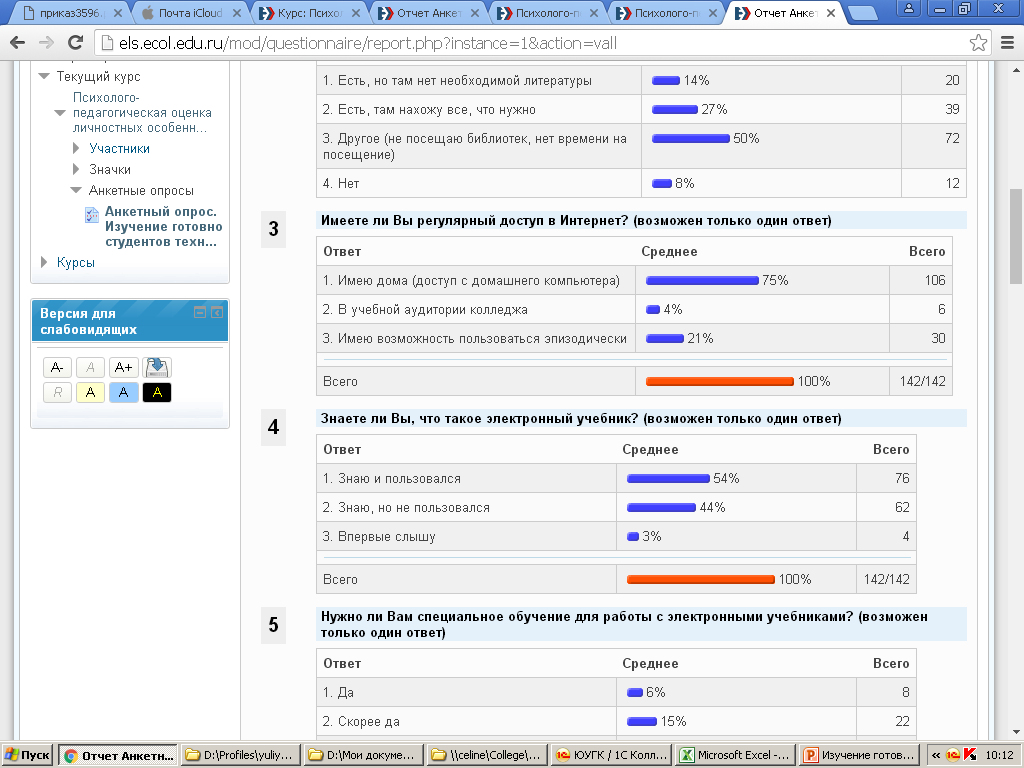 Рис. 1. Оценка организационно-технического компонента	Анализируя в целом все ответы по вопросам диагностики этого компонента, можно сделать вывод о том, что теоретически студенты могут пользоваться цифровыми образовательными ресурсами, выложенными, например, на сайте колледжа, поскольку технические возможности для этого имеются у абсолютного большинства опрошенных.	Участникам нашего опроса был предложен вопрос на оценку когнитивного компонента: «Знаете ли Вы, что такое электронный учебник?». Ответы большей части студентов были предсказуемы: 97% респондентов выбрали вариант «да, знаю». Однако, мы предполагаем, что часть этих ответов не вполне правдоподобна: студенты не вполне могут понимать, что такое электронный учебник. Многие из них подразумевают под ним электронную версию учебного пособия, размещенную на общедоступном ресурсе. Возможно, именно поэтому студенты так оптимистично оценивают свои навыки по работе с цифровыми образовательными ресурсами. Показательно, что студенты воспринимают себя готовыми к работе в области электронных учебников: если они умеют работать в Интернете, то и с цифровым образовательным ресурсом разберутся сами.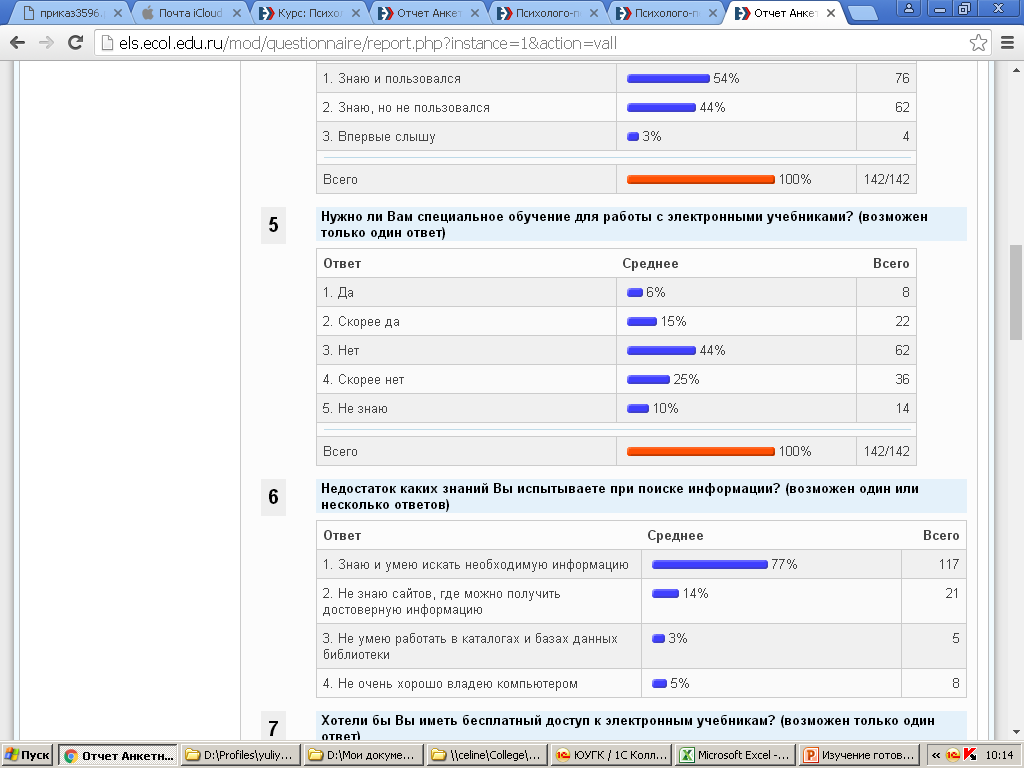 Рис. 2. Оценка когнитивного компонента	Кроме того, можно отметить, что количество студентов – реальных пользователей электронных учебников, уверенных в их пользе при практическом использовании, – в процентном отношении в два раза меньше, чем среди «теоретиков». 	В целом, можно сделать вывод о том, что студенты воспринимают идею перехода к работе с цифровыми образовательными ресурсами с большим энтузиазмом.	При оценке мотивационно-ценностного компонента готовности, необходимым звеном была проверка того факта, что цифровой образовательный ресурс – это не только способ получения знаний, но и средство промежуточного и итогового контроля со стороны преподавателя. Ответы на вопросы этого блока оказались более показательными: 13% опрошенных категорически против сдачи работ онлайн, полностью довольны этой опцией только 54% студентов.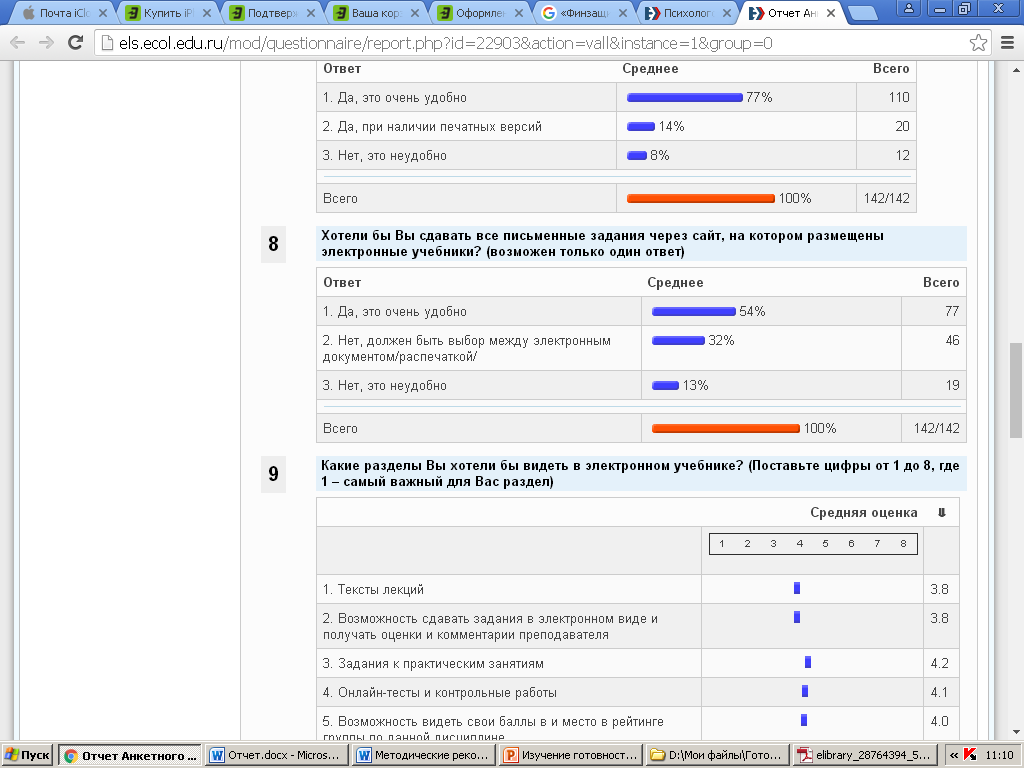 Рис. 3. Оценка мотивационно-ценностного компонента	Оценка деятельностного компонента готовности показывает уровень сформированности навыков самостоятельной деятельности. При ответе на вопрос «Если бы мне разрешили заниматься полностью по свободной программе, я бы основное время посвятил...» 36% студентов выбрали занятия, связанные с учебной деятельностью и профессиональным ростом. 	Обобщая результаты анализа исследования, приходим к выводу о том, что студенты воспринимают идею перехода к работе с цифровыми образовательными ресурсами с энтузиазмом, считают себя достаточно компетентными и готовыми к онлайн-обучению, но при этом хотят сохранить за собой право выбора формы сдачи письменных заданий и возможность использовать привычные печатные издания.	Однако, необходимо отметить, что анализ уровня готовности исследуемого качества не может быть ограничен проведенным нами исследованием и требует продолжения изучения на дальнейших этапах внедрения интегрированной системы обучения. №Название компонента готовностиПоказатели оценивания компонента готовностиВопросы анкеты, диагностирующие компонент 1.Организационно-технический Уровень подготовки студентов  к переходу на систему интегрированного обученияВопросы 1-32.Когнитивный Степень осведомленности студентов о том, что такое интегрированное обучение и как оно может быть использованоВопросы 4-93.Мотивационно-ценностный Субъективное отношение к этому новой форме обученияВопросы 10-114.Деятельностный Показатели сформированности навыков самостоятельной деятельностиВопросы 12-13№Название этапа оценкиПоложение этапа оценки в общей структуре инновационной деятельностиИнструмент оценивания1.Входной контрольПеред началом внедрения образовательной модели, способствующей повышению качества подготовки студентов на основе интегрированного обученияАнкета «Изучение готовности студентов технических специальностей СПО к переходу на интегрированную систему обучения»2. Промежуточный контрольЧерез 5-6 месяцев после начала внедрения образовательной модели, способствующей повышению качества подготовки студентов на основе интегрированного обучения Анкета «Изучение затруднений в процессе перехода на интегрированное обучение»